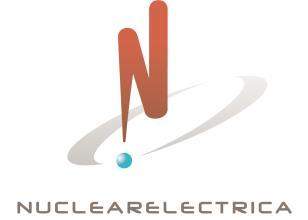 Current report in compliance with art. 82 of Law no. 24/2017 regarding the conclusion ofa legal act with persons involved with the shareholders that own the control of the company and art. 144 letter B of Regulation no. 5/2018 regarding the issuers of financial instruments and market operations.  Reporting date: 08.10.2019Name of the issuing entity: Societatea Nationala NUCLEARELECTRICA S.A. Registered office: Strada Polona nr. 65, Sector 1, BucurestiPhone/fax number: 021-203.82.00 / 021 – 316.94.00Sole Registration Code with the Trade Register Office: 10874881 Order number: J40/7403/1998Subscribed and paid share capital: 3,015,138,510 LeiRegulated market on which the issued securities are traded: Bucharest Stock ExchangeTo:	Bucharest Stock ExchangeFinancial Supervisory AuthorityImportant event to be reported: the conclusion of a term deposit with EXIMBANK SA - BucharestSocietatea Nationala Nuclearelectrica S.A. (“SNN”) informs its shareholders and investors that, based on the current account framework contract with the Import-Export Bank of Romania EXIMBANK SA-Bucharest no. 499S1/30.04.2014, SNN placed with EXIMBANK SA – Bucharest a term deposit without extension in the amount of 62.149.500 lei, on 07.10.2019.The percentage interest rate that applies to the above mentioned term deposits is of 2,90% /year.The maturity date is on 06.02.2020.Cosmin GhitaChief Executive Officer